Исх. ___ от «__» ________ ____ г.Главе Администрации городского округа/муниципального образования __                           (Ф.И.О.)ЗАЯВЛЕНИЕ О НАРУШЕНИИ РУКОВОДИТЕЛЕМ ОРГАНИЗАЦИИ ТРУДОВОГО ЗАКОНОДАТЕЛЬСТВАОПИШИТЕ ОСНОВНЫЕ ФАКТЫ В ДЕЛЕ. (Например, Иванов В.В. был уволен тогда-то по таким-то причинам, этому предшествовало моральное давление, которое выражалось в … Иванов обратился в суд и был восстановлен на работе тогда-то, решение суда прилагается.)Согласно ст. 19 ФЗ «О профессиональных союзах, их правах и гарантиях деятельности» профсоюзы имеют право на осуществление профсоюзного контроля за соблюдением работодателями, должностными лицами законодательства о труде, в том числе по вопросам трудового договора, рабочего времени и времени отдыха, оплаты труда, гарантий и компенсаций, льгот и преимуществ, а также по другим социально-трудовым вопросам в организациях, в которых работают члены данного профсоюза, и имеют право требовать устранения выявленных нарушений. Первичная профсоюзная организация работников пользуется правом, установленным положениями данной статьи, а также ст.195 ТК РФ. В соответствии со ст. 195 ТК РФ работодатель (учредитель) обязан рассмотреть жалобу представительного органа работников о возможных нарушениях трудового законодательства руководителем организации. В случае когда факт нарушения подтвердился, работодатель обязан применить к руководителю организации дисциплинарное взыскание вплоть до увольнения. Т.е. в данном случае применение дисциплинарного взыскания является обязанностью, а не правом работодателя (учредителя). С учетом того, что решением суда от .... № ... (указать реквизиты судебного акта) изложенные факты нарушения трудового законодательства руководителем организации подтверждены, просим применить к нему в обязательном порядке дисциплинарное взыскание вплоть до увольнения. Принимая во внимание ст.195, а также ч.2 ст.370 ТК РФ, согласно которой работодатели обязаны в недельный срок со дня получения требования об устранении выявленных нарушений сообщить в соответствующий профсоюзный орган о результатах рассмотрения и принятых мерах, ПРОШУ:в недельный срок со дня получения настоящего заявления сообщить о результатах его рассмотрения и принятых мерах в представительный орган работников.Дата: «__» ________ ____ г. Председатель ППО работников МПРО «УЧИТЕЛЬ»ФИОПриложения:Учредительный протокол первичной профсоюзной организации, выписка из него (или их надлежащим образом заверенные копии), подтверждающие факт избрания председателя первичной профсоюзной организации работников. Решение суда, подтверждающее факт нарушения руководителем организации трудового законодательства.Иные документы, подтверждающие обстоятельства дела. 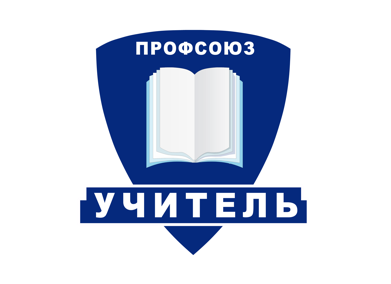 Первичная профсоюза организация работников «….» МПРО «УЧИТЕЛЬ»ОГРН 1127799003342 ИНН 7723210845 КПП 772301001Почтовый адрес: адрес первичкиТелефоны первичкиЭлектронная почта первички      http://pedagog-prof.org